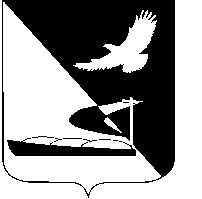 АДМИНИСТРАЦИЯ МУНИЦИПАЛЬНОГО ОБРАЗОВАНИЯ«АХТУБИНСКИЙ РАЙОН»ПОСТАНОВЛЕНИЕ06.02.2017     					                                       № 62О внесении изменений в состав антинаркотической комиссии, утвержденной постановлением администрации МО «Ахтубинский район» от 11.08.2015               № 974В связи с произошедшими кадровыми изменениями, администрация МО «Ахтубинский район»ПОСТАНОВЛЯЕТ:	1.  Внести следующие изменения в состав антинаркотической комиссии МО «Ахтубинский район», утвержденный постановлением администрации МО «Ахтубинский район» от 11.08.2015 № 974 «Об утверждении Положения об антинаркотической комиссии в МО «Ахтубинский район» и её состава»:   	1.1.  Вывести из состава комиссии Джакупова В.С., Кантемирова А.Н., Лаптиева А.А., Неделько А.Ю., Русинову Ю.В.1.2. Ввести в состав комиссии:	- Орлова А.А. - начальника Ахтубинского таможенного поста;	- Мещанинову М.А. - начальника управления образованием администрации МО «Ахтубинский район»	2. Отделу информатизации и компьютерного обслуживания администрации МО «Ахтубинский район» (Короткий В.В.) обеспечить размещение настоящего постановления в сети Интернет на официальном сайте администрации МО «Ахтубинский район» в разделе «Документы» подразделе «Документы Администрации» подразделе «Официальные документы».	3. Отделу контроля и обработки информации администрации                     МО «Ахтубинский район» (Свиридова Л.В.) представить информацию в газету «Ахтубинская правда» о размещении настоящего постановления в сети Интернет на официальном сайте администрации МО «Ахтубинский район» в разделе «Документы» подразделе «Документы Администрации» подразделе «Официальные документы».Глава муниципального образования                                                В.А. Ведищев